EL/LA SUSCRITO/A COORDINADOR/A DEL GRUPO DE GESTIÓN FINANCIERA Y CONTABLE CERTIFICA: Que la Unidad para la Atención y Reparación Integral a las Víctimas se encuentra al día en el pago de los servicios públicos con corte al FECHA DE TERMINACIÓN, en la sede de la OFICINA, ubicada en la DIRECCIÓN, en la ciudad de CIUDAD, Departamento de DEPARTAMENTO, la cual fue contratada bajo modalidad de arrendamiento y suscrito mediante clausulado NO. DE CONTRATO, cuyo plazo fue del INICIO DEL CONTRATO al TERMINACIÓN DEL CONTRATO. De conformidad con las obligaciones adquiridas con el arrendador, los servicios públicos pagados a satisfacción que se encuentran al día a la fecha de la terminación del contrato son:Es de anotar que los servicios públicos adicionales contratados por la Unidad durante la ejecución del contrato de arrendamiento No. NO. DE CONTRATO, también fueron pagados oportunamente por la entidad. Fecha de expedición: FECHAAtentamente;____________________________NOMBRE DE COORDINADOR/A GGFCCARGORevisó: XXXX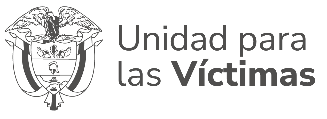 FORMATO CERTIFICACIÓN PAGO DE SERVICIOS PÚBLICOSCódigo:  750,15,15-35PROCEDIMIENTO: PROCEDIMIENTO TRAMITE CONTROL SEGUIMIENTO Y GESTIÓN DE PAGO DE SERVICIOS PUBLICOSVersión:  01PROCESO: GESTIÓN FINANCIERAFecha:  16/09/2019PROCESO: GESTIÓN FINANCIERAPágina: 1 de 1SERVICIO  EMPRESA  ÚLTIMO PERIODO   FECHA DE PAGO ORDEN DE PAGO AcueductoAseoEnergíaGas